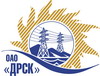 Открытое Акционерное Общество«Дальневосточная распределительная сетевая  компания»ПРОТОКОЛ № 287/МР-РЗакупочной комиссии по рассмотрению предложений по открытому электронному запросу предложений на право заключения договора на поставку: «Масло трансформаторное (АЭС, ПЭС, ХЭС, ЕАО, ЮЯЭС) закупка № 780 раздел  1.2    ГКПЗ 2015 гПРИСУТСТВОВАЛИ: 10 членов постоянно действующей Закупочной комиссии ОАО «ДРСК»  2-го уровня.ВОПРОСЫ, ВЫНОСИМЫЕ НА РАССМОТРЕНИЕ ЗАКУПОЧНОЙ КОМИССИИ: О  рассмотрении результатов оценки заявок Участников.О признании предложений соответствующими условиям запроса предложений.О предварительной ранжировке предложений.О проведении переторжкиВОПРОС 1 «О рассмотрении результатов оценки заявок Участников»ОТМЕТИЛИ:Извещение о проведении открытого запроса предложений опубликовано на сайте в информационно-телекоммуникационной сети «Интернет» www.zakupki.gov.ru от 18.02.2015 г. № 31502041753.Процедура вскрытия конвертов с предложениями  участников запроса предложений проводилась в 15:00 (время благовещенское) 03.03.2015 г. на Торговой площадке Системы www.b2b-energo.ru автоматически.Планируемая стоимость лота в ГКПЗ ОАО «ДРСК» составляет: 10 548 075,00 руб. без учета НДС.До момента окончания срока подачи предложений Участниками запроса предложений было поданы 2 (два) предложения:Члены закупочной комиссии, специалисты Организатора запроса предложений и приглашенные эксперты изучили поступившие предложения участников. Результаты экспертной оценки предложений Участников отражены в сводном экспертном заключении.ВОПРОС 2 «О признании предложений соответствующими условиям запроса предложений»ОТМЕТИЛИ:Предлагается признать предложения ООО «ЭНРОН Групп» г. Ангарск, 257 квартал 10/2,  ЗАО «Техсервис-Благовещенск» г. Благовещенск, ул. Пограничная, 80 удовлетворяющим по существу условиям запроса предложений и принять их к дальнейшему рассмотрению.ВОПРОС 3 «О предварительной ранжировке предложений»ОТМЕТИЛИ:В соответствии с требованиями и условиями, предусмотренными извещением о проведении запроса предложений и закупочной документацией, предлагается предварительно ранжировать предложения следующим образом: ВОПРОС 4 «О проведении переторжки»ОТМЕТИЛИ:Учитывая результаты экспертизы предложений Участников закупки Закупочная комиссия полагает целесообразным проведение переторжки. РЕШИЛИ:По вопросу № 1:Признать объем полученной информации достаточным для принятия решения.Утвердить цены, полученные на процедуре вскрытия конвертов с предложениями участников открытого запроса предложений.По вопросу № 2Признать предложения ООО «ЭНРОН Групп» г. Ангарск, 257 квартал 10/2,  ЗАО «Техсервис-Благовещенск» г. Благовещенск, ул. Пограничная, 80 соответствующими условиям закупки.По вопросу № 3:Утвердить предварительную ранжировку предложений Участников:По вопросу № 4:Провести переторжку. Допустить к участию в переторжке предложения следующих участников: ООО «ЭНРОН Групп» г. Ангарск, ЗАО «Техсервис-Благовещенск» г. Благовещенск.  Определить форму переторжки: заочная.Назначить переторжку на 17.03.2015 в 16:00 час. (благовещенского времени).Место проведения переторжки: ЭТП b2b-energoТехническому секретарю Закупочной комиссии уведомить участников, приглашенных к участию в переторжке, о принятом комиссией решенииг. Благовещенск«13» марта 2015№Наименование претендента на участие в закупке и его адресПредмет и цена предложения на участие в закупке1ООО «ЭНРОН Групп»г. Ангарск, 257 квартал 10/2Цена: 9 420 475,00  руб.  без учета НДС (11 116 160,50  руб. с учетом НДС). 2ЗАО «Техсервис-Благовещенск»г. Благовещенск, ул. Пограничная, 80Цена: 9 564 819,91  руб.  без учета НДС (11 286 487,49  руб. с учетом НДС). Место в предварительной ранжировкеНаименование участника и его адресЦена предложения на участие в закупке без НДС, руб.Балл по неценовой предпочтительности1 местоООО «ЭНРОН Групп»г. Ангарск, 257 квартал 10/29 420 475,00  3,002 местоЗАО «Техсервис-Благовещенск»г. Благовещенск, ул. Пограничная, 809 564 819,91  2,64Место в предварительной ранжировкеНаименование участника и его адресЦена предложения на участие в закупке без НДС, руб.Балл по неценовой предпочтительности1 местоООО «ЭНРОН Групп»г. Ангарск, 257 квартал 10/29 420 475,00  3,002 местоЗАО «Техсервис-Благовещенск»г. Благовещенск, ул. Пограничная, 809 564 819,91  2,64Ответственный секретарь Закупочной комиссии  2 уровня ОАО «ДРСК»____________________О.А. МоторинаТехнический секретарь Закупочной комиссии  2 уровня ОАО «ДРСК»____________________Е.Ю. Коврижкина